… PASSANDO PELA PONTE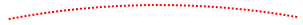 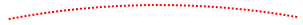 Num dia frio, o tabuleiro central da Ponte 25 de Abril é horizontal e tem um comprimento de 1012 metros.	Num dia de calor, o tabuleiro dilata 50 centímetros e encurva, passando a ter a forma de um arco de circunferência.O ponto médio do tabuleiro vai subir em relação à sua posição inicial.Faz uma estimativa de qual vai ser essa subida.Calcula o deslocamento do ponto médio do tabuleiro.